DEEL 1	RUWBOUWLOT 18	GEVELAFWERKINGEN18.90.--.	HULPSTUKKEN EN DIVERSE ELEMENTEN VOOR GEVELWERKEN18.92.00.	OMKADERINGSELEMENTEN, PREFABLATEIEN [zie ook onder 17.68.00.]18.92.50.	Omkaderingselementen, alg.(31.9)Xa.10.	OMVANG.11.	Definitie:Dagkant: de rand/slag van de opening in de muur waarin of waartegen de poorten, ramen en deuren worden geplaatst..12.	De werken omvatten:-	De opmeting van de juiste afmetingen van de constructie waarin de dagkanten worden geplaatst, teneinde de detailtekeningen te toetsen aan de uitgevoerde werken.-	De voorbereiding van de bevestigingvlakken op de gevelopening, raamopening, deuropening…-	Het stellen en plaatsen van de dagkantelementen met geïntegreerde aluminium raamdorpels..13.	Tevens in deze post inbegrepen:-	Alle nodige verbindingsstukken, bevestigingsmiddelen en afwerkingen.-	Het schoonmaken voor de voorlopige oplevering.#-	...18.92.52.¦43-.	Omkaderingselementen, dagkanten, aluminium/gelast (31.9)Xh4Roundal Welded RDW – Geprefabriceerde, zelfdragende aluminium dagkanten, tot één geheel gelaste kaders, met geïntegreerde aluminium raamdorpels.20.	MEETCODE.22.	Meetwijze:.22.16.	Statistische eenheden.22.16.10.	Per stuk. [st]●	gelast, aluminium dagkantensysteem, incl. aluminiumonderdorpels..22.20.	Opmetingscode:●	Berekend per formaat en geveltype, rekening houdend met volgende parameters:1. Dagkanthoogte (dagmaat);2. Dagkantbreedte (dagmaat);3. Dagkantdiepte (recht op raamvlak);4. Dorpelsituatie (8 standaardtypes of maatwerk);5. Dorpel, standaardafmetingen of maatwerk;6. Plaatdikte 3 mm of 4 mm;7. Type bovenzijde (8 standaardtypes of maatwerk);8. Bovenzijde, standaardafmetingen of maatwerk;9. Type zijkant links (4 types);10. Type zijkant rechts (4 types);11. Zijkant, standaardafmetingen of maatwerk;12. Kleur poedercoating.In de eenheidsprijs zijn begrepen: de dagkantelementen en alle bevestigingsmiddelen, de nodige hulpstukken, verbindingsmiddelen en afdichtingsband zowel tussen de elementen onderling als met de andere bouwdelen..30.	MATERIALEN.32.	Kenmerken van de dagkantelementen:.32.10.	Beschrijving:Bekledingssysteem voor dagkanten van ramen, deuren en poorten. Geprefabriceerde, zelfdragende aluminium dagkantelementen, die tot één geheel zijn gelast, met geïntegreerde aluminium raamdorpel. De hoeken zijn volledig waterdicht dankzij de lasverbindingen.De dagkanten zijn prefab afgewerkt en worden aangeleverd als één geheel of (enkel bij grotere afmetingen) gekoppeld volgens de aanwijzingen van de fabrikant.De dagkanten worden niet gebruikt als drager van het schrijnwerk of andere gevelelementen..32.20.	Basiskenmerken:#.32.21.	[URSUS]-	Fabrikant:	 URSUS bv-	Type:	Roundal Welded RDW#.32.21.	[neutraal].32.30.Systeemopbouw :-	Aluminium gelast dagkantelement-	Aangelaste plaatdorpel;-	Verdoken afwatering;-	Zwelband;-	Regenscherm / dampscherm;.32.40.	Beschrijvende kenmerken:-	Afmetingen : 	overeenkomstig de plannenPro Memorie : 	Volgens de tabel “binnen standaard” van de fabrikant, raamkader ofwel max. B= 4000 mm op H= 2000 ofwel max. B= 2000 mm op H= 4000 mm. Standaard inbouwdiepte tussen 100 mm en 400 mm..33.	Kenmerken van het plaatwerk:-	Materiaal:		aluminium plaat verkregen door plooien en walsen van ongevormd basismateriaal, waarvan de legering de vereiste homogeniteit en stabiliteit bezit, overeenkomstig NEN 6710:1991-	Aluminiumlegering:		EN AW-5005 of EN AW-1050 volgens NBN EN 573-1:2004-	Plaatdikte:		3 mm of 4 mm, volgens melding in meetstaat.33.20.	Vormen:-	Hoeken gevelvlak / raamslag:	Recht, 90°of afgeschuind, met opengaande schuine zijden, volgens detailtekening.-	Type zijkant, links:		- recht, “kopse plaat” (Zt1)			- omgeplooid. (Zt2) 			- dubbel omgeplooid. (Zt3) 			- dubbel omgeplooid met ingelaste vinnen, scherpe hoeken aan de zichtbare zijden (Zt4)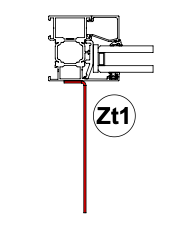 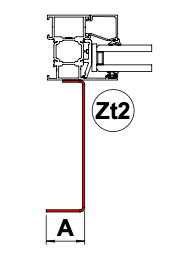 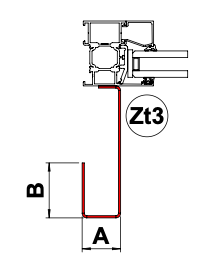 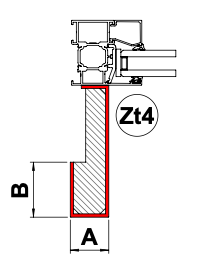 	Zt1 	Zt2 		Zt3		Zt4-	Type zijkant, rechts:		- recht, “kopse plaat” (Zt1)			- omgeplooid. (Zt2) 			- dubbel omgeplooid. (Zt3) 			- dubbel omgeplooid met ingelaste vinnen, scherpe hoeken aan de zichtbare zijden (Zt4)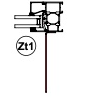 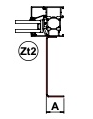 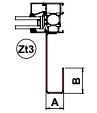 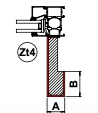 	Zt1 	Zt2 		Zt3		Zt4-	Type bovenzijde (zie meetstaat):	- rechte vin, vlak (Bt1A) 			- rechte vin, onder hoek (Bt1B) 			- met één terugplooi naar boven, vlak (Bt2A) 			- met één terugplooi naar beneden, vlak (Bt2B) 			- met één terugplooi naar beneden, onder hoek (Bt2C) 			- met een dubbele terugplooi, vlak (Bt3A) 			- met een dubbele terugplooi, onder hoek (Bt3B) 			- versterkt met ingelaste vinnen, scherpe hoeken aan zichtbare zijden (Bt4) 			- afwijkende types, maatwerk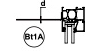 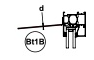 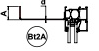 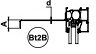 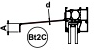 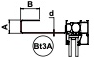 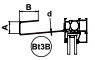 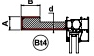 -	Type dorpelneus (zie meetstaat):	- neus 25 mm + terugplooi (Dt1) 			- neus 40 mm + terugplooi (Dt2)			- neus variabel + terugplooi (Dt3) 			- neus geknikt (rechte rand) (Dt4) 			- vlak met druipgroef (Dt5) 			- neus variabel (rechte rand) (Dt6) 			- neus variabel + terugplooi (Dt7) 			- neus variabel + terugplooi variabel, versterkt (Dt8)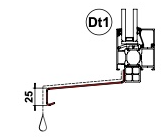 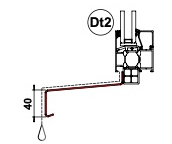 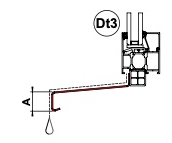 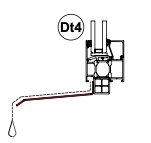 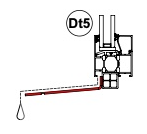 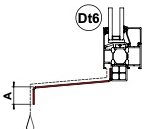 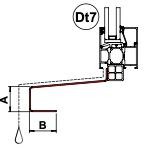 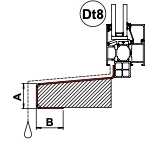 .33.31.	Eisen en basiseigenschappen-	Voorbehandelingen:		ontvetten, beitsen, activeren, spoelen en passiveren-	Oppervlaktebehandeling:	-	Moffellaagdikte (poedercoating):	60 μ [standaard] of Seaside A Poedercoating [optioneel]#-	Speciale afwerking:		gewikkeld in stevige, elastische beschermfolie [optioneel].35.44.	Waarneming, uitzicht:-	Lasnaden:		Alle lasnaden worden egaal opgeschuurd tot een mooi afgewerkte constructie wordt bekomen.#-	Kleur:		#RAL ... , Poedercode ...
#identiek als het schrijnwerk 
#te kiezen door de ontwerper .36.	Kenmerken van de geïntegreerde aluminium plaatdorpel:-	Materiaal:		aluminium plaat verkregen door plooien en walsen van ongevormd basismateriaal, waarvan de legering de vereiste homogeniteit en stabiliteit bezit, overeenkomstig NEN 6710:1991. .40.	UITVOERING.41.	Basisreferenties:.41.10.	Opslag op de werf:Zowel voor als tijdens de montage dienen de dagkanten steeds beschermd te zijn tegen bevuiling, beschadiging en andere zaken welke nefast kunnen zijn voor het uiterlijk of de goede werking..44.	Plaatsingswijze:.44.20.	Montage:De plaatsing gebeurt overeenkomstig de voorschriften van de fabrikant. Onder het dorpelprofiel wordt een afdichtingsband geplaatst.De specifieke uitvoeringsaanwijzingen van de fabrikant zullen nauwgezet worden opgevolgd.Dagkanten die omwille van productie- of transportredenen niet in één geheel kunnen worden vervaardigd, zoals bvb. hoekkaders, kunnen op de bouwwerf worden gekoppeld. De juiste werkwijze hiervoor zal in in overleg met de fabrikant worden bepaald bij het bestellen. Er zal niet worden afgeweken van de specifieke voorschriften van de fabrikant hiervoor.Het dagkantsysteem wordt d.m.v. schroeven bevestigd in het schrijnwerk in de daartoe voorziene zones. Extra verlijming en afdichting (silicone) kunnen de waterdichtheid bevorderen. Hiervoor verwijzen wij naar de instructies van de lijmfabrikant.Na de plaatsing dient het schrijnwerk + dagkantsysteem waterdicht te worden afgekleefd en afgewerkt teneinde waterinfiltratie naar binnen tegen te gaan.Het schrijnwerk dient vòòr de plaatsing van de dagkant steeds waterdicht geïntegreerd te zijn in de gevel, dit volgens de actuele regels en wetgeving.Bij montage wordt rekening gehouden met de uitzetting van aluminium, ca 1 mm per meter lengte.Ter vermijding van corrosie van het aluminium dient direct contact met koper, lood, zink, staal e.d. voorkomen te worden..43.30.	Bevestiging:Bevestigingsmiddelen in contact met aluminium c.q. bestemd voor de bevestiging van (onderdelen in of aan) aluminium gevelelementen moeten zijn van roestvast staal, type AISI 304, kwaliteit A2 (of gelijkwaardig)De bevestigingswijze garandeert een waterdichte afwerking en dient zo opgevat dat vervormingen door temperatuur schommelingen worden voorkomen. .43.50.	Onderhoud:Bij de reiniging voor de oplevering en verder tijdens alle onderhoud en reiniging, zullen geen producten worden gebruikt die esters, ketonen, meerwaardige alcoholen, glycolesters of gehalogeneerde koolwaterstoffen bevatten. De aannemer zal bij de oplevering de onderhoudsrichtlijnen voor de dagkanten aan de bouwheer overhandigen. De fabrikant van de dagkanten raadt PuraPro reinigingsmiddelen aan..50.	COORDINATIEDe plaatsing van de dagkanten gebeurt voordat de buitenisolatie en de buitenschil van het gebouw worden geplaatst.Indien zonweringssystemen worden geïntegreerd in dagkantelementen, zal dit gebeuren volgens de specifieke aanwijzingen (doorboringen, bekabeling, afwatering, …), voorzien in de handleiding van de fabrikant van de dagkanten. .60.	CONTROLE- EN KEURINGSASPECTEN.61.	Keuringsverslagen:Bij de levering zal de aannemer een bewijs (waterdichtsheidstest) voorleggen dat de dagkantelementen waterdicht zijn volgens testnorm NBN EN 1027. Uit de test blijkt dat de constructie gedurende min. 5 minuten een weerstand kan bieden aan 1200 Pa waterdruk.Ursus - posten voor de meetstaatRoundal Welded RDW – Geprefabriceerde, zelfdragende aluminium dagkanten, tot één geheel gelaste kaders, met geïntegreerde aluminium raamdorpelsP1	Gelaste dagkanten Roundal Welded RDW [zie parameters] 	VH	[stuk]P2	Bevestigingsmiddelen 	PM	[1]#P3	Seaside A poedercoating met verhoogde weerstand tegen weersinvloeden 	PM	[1]#P4	Stevige, elastische beschermfolie	PM	[1]#P5	EPDM afdichtingsband 	PM	[1]#P6	Anti dreunlaag 	PM	[1]#P7	PuraPro reinigingsmiddelen bij voorlopige oplevering 	PM	[1]Normen en referentiedocumenten>NEN 6710:1991- Aluminiumconstructies - Basiseisen en eenvoudige basisrekenregels. >NBN EN 573-1:2004 - Aluminium en aluminiumlegeringen - Chemische samenstelling en vorm van geknede producten - Deel 1: Numeriek aanduidingssysteem>NBN EN 1027:2016 - Ramen en deuren - Waterdichtheid - TestmethodeURSUSKunstdal 19aB-9900 EekloTel.: +32 (0)9 218 17 89Fax.: +32 (0)9 218 17 88www.ursus.be – www.roundal.beinfo@ursus.be